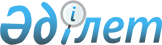 "Сарыкөл ауданының 2009 жылға арналған аудандық бюджеті туралы" мәслихаттың 2008 жылғы 26 желтоқсандағы № 92 шешіміне өзгерістер енгізу туралыҚостанай облысы Сарыкөл ауданы мәслихатының 2009 жылғы 4 тамыздағы № 143 шешімі. Қостанай облысы Сарыкөл ауданының Әділет басқармасында 2009 жылғы 11 тамызда № 9-17-79 тіркелді

      Қазақстан Республикасының 2008 жылғы 4 желтоқсандағы № 95-IV Бюджет кодексінің 109 бабына сәйкес және "Қазақстан Республикасындағы жергілікті мемлекеттік басқару және өзін-өзі басқару туралы" Қазақстан Республикасы Заңының 6-бабы 1-тармағының 1) тармақшасы негізінде Сарыкөл ауданы әкімдігінің 2009 жылғы 3 тамыздағы № 221 қаулысын қарастырып, Сарыкөл аудандық мәслихаты ШЕШТІ:

      1. Аудандық мәслихатының 2008 жылғы 26 желтоқсандағы № 92 "Сарыкөл ауданының 2009 жылға арналған аудандық бюджеті туралы" шешіміне өзгерістер енгізілсін (нормативтік құқықтық актілерлі мемлекеттік тіркеу тізілімінде 2009 жылдың 5 қаңтары 9-17-72 нөмірімен тіркелген, № 3 "Сарыкөл" газетінде 2009 жылдың 22 қаңтарында жарияланған; бұрын енгізілген өзгерістер: 2009 жылдың 20 қаңтардағы № 107 "Сарыкөл ауданының 2009 жылға арналған аудандық бюджетi туралы” мәслихаттың 2008 жылғы 26 желтоқсандағы № 92 шешiмiне өзгерiстер енгiзу туралы" аудандық мәслихатының шешімі, нормативтік құқықтық актілерді мемлекеттік тіркеу тізілімінде 2009 жылдың 22 қаңтарында 9-17-73 нөмірімен тіркелген, № 6 "Сарыкөл" газетінде 2009 жылдың 12 ақпанда жарияланған; 2009 жылдың 28 сәуірдегі № 113 "Сарыкөл ауданының 2009 жылға арналған аудандық бюджетi туралы" аудандық мәслихатының шешімі, нормативтік құқықтық актілерді мемлекеттік тіркеу тізілімінде 2009 жылдың 28 сәуірдегі 9-17-76 нөмірімен тіркелген, № 25 "Сарыкөл" газетінде 2009 жылдың 25 маусымда, № 26 2009 жылдың 2 шілдесінде, № 27 2009 жылдың 9 шілдесінде жарияланған):



      1-тармағы жаңа редакцияда мазмұндалсын:

      "1 қосымшаға келісе Сарыкөл ауданының аудандық бюджеті орындауға алынсын:

      кірістер - 1 870 842 мың теңге, оның ішінде:

      салықтық түсімдер – 354 910 мың теңге,

      салыққа жатпайтын түсімдер – 1 432 мың теңге,

      негізгі капиталды сатудан түсетін түсімдер – 2 550 мың теңге,

      алынған ресми трансферттер – 1 511 950 мың теңге;

      шығыстар – 1 889 655,1 мың теңге;

      тапшылығы – 18 813,1 мың теңге;

      бюджет тапшылығын пайдалану – 18 813,1 мың теңге.".

      Көрсетілген шешімнің 1, 2 қосымшалары жаңа редақцияда мазмұндалсын (қоса беріліп отыр).



      2. Аталған шешім 2009 жылдың 1 қаңтарынан қолданысқа енгізіледі.      Кезектен тыс

      сессияның төрағасы                         Қ. Бийсенов      Аудандық

      мәслихатының хатшысы                      У. Айғұлақов      КЕЛІСІЛДІ:      "Сарыкөл ауданы әкімдігінің

      қаржы бөлімі" мемлекеттік

      мекемесінің бастығы

      Татьяна Ивановна Лысяк

      2009.08.03 ж.      "Сарыкөл ауданы әкімдігінің

      экономика және бюджеттік жоспарлау

      бөлімі" мемлекеттік мекемесінің бастығы

      Илияс Мыңжасарұлы Насыров

      2009.08.03 ж.      "Сарыкөл ауданы бойынша салық

      басқармасы" мемлекеттік мекемесінің

      бастығының м.а.

      Мұрат Қайырбекұлы Бекпасов

      2009.08.03 ж.

Мәслихаттың               

2009 жылғы 4 тамыздағы    

№ 143 шешіміне 1 қосымша  Сарыкөл ауданының

2009 жылға арналған аудандық бюджеті

Мәслихаттың               

2009 жылғы 4 тамыздағы    

№ 143 шешіміне 2 қосымша  Сарыкөл ауданының 2009 жылға арналған аудандық

бюджетінің ағымдық бюджеттік бағдарламалар тізімдемесі
					© 2012. Қазақстан Республикасы Әділет министрлігінің «Қазақстан Республикасының Заңнама және құқықтық ақпарат институты» ШЖҚ РМК
				СанатСанатСанатСанат2009 жылға арналған анықталған бюджетКласс                  АТАУЫКласс                  АТАУЫКласс                  АТАУЫ2009 жылға арналған анықталған бюджетКiшi классКiшi класс2009 жылға арналған анықталған бюджетI. Кiрiс1870842,01000САЛЫҚТЫҚ ТҮСІМДЕР354910,01010Табыс салығы156518,01012Жеке табыс салығы156518,01030Әлеуметтiк салық112100,01031Әлеуметтiк салық112100,01040Меншiкке салынатын салықтар67710,01041Мүлiкке салынатын салықтар37051,01043Жер салығы7038,01044Көлiк құралдарына салынатын салық15644,01045Бiрыңғай жер салығы7977,01050Тауарларға, жұмыстарға және қызметтерге салынатын iшкi салықтар17445,01052Акциздер2500,01053Табиғи және басқа ресурстарды пайдаланғаны үшiн түсетiн түсiмдер11060,01054Кәсiпкерлiк және кәсiби қызметтi жүргiзгенi үшiн алынатын алымдар3825,01055Ойын бизнесіне салық салу60,01080Заңдық мәнді іс-әрекеттерді жасағаны және (немесе) оған уәкілеттігі бар мемлекеттік органдар немесе лауазымды адамдар құжаттар бергені үшін алынатын міндетті төлемдер1137,01081Мемлекеттiк баж1137,02000Салықтық емес түсiмдер1432,02010Мемлекеттік меншіктен түсетін кірістер511,02011Мемлекеттік кәсіпорындардың таза кірісі бөлігінің түсімдері147,02015Мемлекет меншігіндегі мүлікті жалға беруден түсетін кірістер364,02020Мемлекеттік бюджеттен қаржыландырылатын мемлекеттік мекемелердің тауарларды (жұмыстарды, қызметтерді) өткізуінен түсетін түсімдер17,02021Мемлекеттік бюджеттен қаржыландырылатын мемлекеттік мекемелердің тауарларды (жұмыстарды, қызметтерді) өткізуінен түсетін түсімдер17,02060Басқа да салықтық емес түсiмдер904,02061Басқа да салықтық емес түсiмдер904,03000Негізгі капиталды сатудан түсетін түсімдер2550,03030Жердi және материалдық емес активтердi сату2550,03031Жердi сату2550,04000Трансферттердің түсімдері1511950,04020Мемлекеттiк басқарудың жоғары тұрған органдарынан түсетiн трансферттер1511950,04022Облыстық бюджеттен түсетiн трансферттер1511950,0Бернелік топ              АТАУЫБернелік топ              АТАУЫБернелік топ              АТАУЫБернелік топ              АТАУЫБернелік топ              АТАУЫ2009 жылға арналған анықталған бюджетФункциялық ішкі тобыФункциялық ішкі тобыФункциялық ішкі тобыФункциялық ішкі тобы2009 жылға арналған анықталған бюджетБюджеттік бағдарлама әкімшісіБюджеттік бағдарлама әкімшісіБюджеттік бағдарлама әкімшісі2009 жылға арналған анықталған бюджетБағдарламаБағдарлама2009 жылға арналған анықталған бюджетII. ШЫҒЫСТАР1889655,101Жалпы сипаттағы мемлекеттiк қызметтер111986,01Мемлекеттiк басқарудың жалпы функцияларын орындайтын өкiлдi, атқарушы және басқа органдар98535,0112Аудан (облыстық маңызы бар қала) мәслихатының аппараты8031,0001Аудан (облыстық маңызы бар қала) мәслихатының қызметін қамтамасыз ету8031,0122Аудан (облыстық маңызы бар қала) әкімінің аппараты31552,0001Аудан (облыстық маңызы бар қала) әкімінің қызметін қамтамасыз ету31552,0123Қаладағы аудан, аудандық маңызы бар қала, кент, ауыл (село), ауылдық (селолық) округ әкімінің аппараты58952,0001Қаладағы ауданның, аудандық маңызы бар қаланың, кенттің, ауылдың (селоның), ауылдық (селолық) округтің әкімі аппаратының қызметін қамтамасыз ету58952,02Қаржылық қызмет8022,0452Ауданның (облыстық маңызы бар қаланың) қаржы бөлімі8022,0001Қаржы бөлімінің қызметін қамтамасыз ету7872,0004Біржолғы талондарды беру жөніндегі жұмысты және біржолғы талондарды іске асырудан сомаларды жинаудың толықтығын қамтамасыз етуді ұйымдастыру150,05Жоспарлау және статистикалық қызмет5429,0453Ауданның (облыстық маңызы бар қаланың) экономика және бюджеттік жоспарлау бөлімі5429,0001Экономика және бюджеттік жоспарлау бөлімнің қызметін қамтамасыз ету5429,002Қорғаныс2142,01Әскери мұктаждар2142,0122Аудан (облыстық маңызы бар қала) әкімінің аппараты2142,0005Жалпыға бірдей әскери міндетті атқару шеңберіндегі іс-шаралар2142,004Білім беру737630,91Мектепке дейiнгi тәрбие және оқыту25050,0123Қаладағы аудан, аудандық маңызы бар қала, кент, ауыл (село), ауылдық (селолық) округ әкімінің аппараты25050,0004Мектепке дейінгі тәрбие ұйымдарын қолдау25050,02Бастауыш, негізгі орта және жалпы орта білім беру702705,9123Қаладағы аудан, аудандық маңызы бар қала, кент, ауыл (село), ауылдық (селолық) округ әкімінің аппараты130,0005Ауылдық (селолық) жерлерде балаларды мектепке дейін тегін алып баруды және кері алып келуді ұйымдастыру130,0464Ауданның (облыстық маңызы бар қаланың) білім беру бөлімі702575,9003Жалпы білім беру677361,9006Балалар үшін қосымша білім беру12500,0010Республикалық бюджеттен берілетін нысаналы трансферттердің есебінен білім берудің мемлекеттік жүйесіне оқытудың жаңа технологияларын енгізу12714,09Бiлiм беру саласындағы өзге де қызметтер9875,0464Ауданның (облыстық маңызы бар қаланың) білім беру бөлімі9875,0001Білім беру бөлімінің қызметін қамтамасыз ету4512,0005Ауданның (аудандық маңызы бар қаланың) мемлекеттік білім беру мекемелер үшін оқулықтар мен оқу-әдiстемелiк кешендерді сатып алу және жеткізу5363,006Әлеуметтiк көмек және әлеуметтiк қамсыздандыру71545,02Әлеуметтік көмек58287,0451Ауданның (облыстық маңызы бар қаланың) жұмыспен қамту және әлеуметтік бағдарламалар бөлімі58287,0002Еңбекпен қамту бағдарламасы15768,0005Мемлекеттік атаулы әлеуметтік көмек6804,0007Жергілікті өкілетті органдардың шешімі бойынша азаматтардың жекелеген топтарына әлеуметтік көмек4940,0010Үйден тәрбиеленіп оқытылатын мүгедек балаларды материалдық қамтамасыз ету454,0014Мұқтаж азаматтарға үйде әлеуметтiк көмек көрсету6186,001618 жасқа дейінгі балаларға мемлекеттік жәрдемақылар23635,0017Мүгедектерді оңалту жеке бағдарламасына сәйкес, мұқтаж мүгедектерді міндетті гигиеналық құралдармен қамтамасыз етуге, және ымдау тілі мамандарының, жеке көмекшілердің қызмет көрсету500,09Әлеуметтiк көмек және әлеуметтiк қамтамасыз ету салаларындағы өзге де қызметтер13258,0451Ауданның (облыстық маңызы бар қаланың) жұмыспен қамту және әлеуметтік бағдарламалар бөлімі13258,0001Жұмыспен қамту және әлеуметтік бағдарламалар бөлімінің қызметін қамтамасыз ету12872,0011Жәрдемақыларды және басқа да әлеуметтік төлемдерді есептеу, төлеу мен жеткізу бойынша қызметтерге ақы төлеу386,007Тұрғын үй-коммуналдық шаруашылық34958,01Тұрғын үй шаруашылығы1200,0458Ауданның (облыстық маңызы бар қаланың) тұрғын үй-коммуналдық шаруашылығы, жолаушылар көлігі және автомобиль жолдары бөлімі1200,0004Азматтардың жекелген санаттарын тұрғын үймен қамтамасыз ету1200,02Коммуналдық шаруашылық11115,0458Ауданның (облыстық маңызы бар қаланың) тұрғын үй-коммуналдық шаруашылығы, жолаушылар көлігі және автомобиль жолдары бөлімі11115,0012Сумен жабдықтау және су бөлу жүйесінің қызмет етуі11115,03Елді-мекендерді көркейту22643,0123Қаладағы аудан, аудандық маңызы бар қала, кент, ауыл (село), ауылдық (селолық) округ әкімінің аппараты22643,0008Елді мекендерде көшелерді жарықтандыру11015,0009Елді мекендердің санитариясын қамтамасыз ету4433,0011Елді мекендерді абаттандыру мен көгалдандыру7195,008Мәдениет, спорт, туризм және ақпараттық кеңістiк60252,01Мәдениет саласындағы қызмет18269,0455Ауданның (облыстық маңызы бар қаланың) мәдениет және тілдерді дамыту бөлімі18269,0003Мәдени-демалыс жұмысын қолдау18269,02Спорт1799,0465Ауданның (облыстық маңызы бар қаланың) Дене шынықтыру және спорт бөлімі1799,0006Аудандық (облыстық маңызы бар қалалық) деңгейде спорттық жарыстар өткiзу352,0007Әртүрлi спорт түрлерi бойынша аудан (облыстық маңызы бар қала) құрама командаларының мүшелерiн дайындау және олардың облыстық спорт жарыстарына қатысуы1447,03Ақпараттық кеңiстiк28948,0455Ауданның (облыстық маңызы бар қаланың) мәдениет және тілдерді дамыту бөлімі27948,0006Аудандық (қалалық) кiтапханалардың жұмыс iстеуi26246,0007Мемлекеттік тілді және Қазақстан халықтарының басқа да тілді дамыту1702,0456Ауданның (облыстық маңызы бар қаланың) ішкі саясат бөлімі1000,0002Бұқаралық ақпарат құралдары арқылы мемлекеттiк ақпарат саясатын жүргізу1000,09Мәдениет, спорт, туризм және ақпараттық кеңiстiктi ұйымдастыру жөнiндегi өзге де қызметтер11236,0455Ауданның (облыстық маңызы бар қаланың) мәдениет және тілдерді дамыту бөлімі4502,0001Мәдениет және тілдерді дамыту бөлімінің қызметін қамтамасыз ету4502,0456Ауданның (облыстық маңызы бар қаланың) ішкі саясат бөлімі3996,0001Ішкі саясат бөлімінің қызметін қамтамасыз ету3496,0003Жастар саясаты саласындағы өңірлік бағдарламаларды iске асыру500,0465Ауданның (облыстық маңызы бар қаланың) Дене шынықтыру және спорт бөлімі2738,0001Дене шынықтыру және спорт бөлімі қызметін қамтамасыз ету2738,010Ауыл, су, орман, балық шаруашылығы, ерекше қорғалатын табиғи аумақтар, қоршаған ортаны және жануарлар дүниесін қорғау, жер қатынастары816445,01Ауыл шаруашылығы14789,0462Ауданның (облыстық маңызы бар қаланың) ауыл шаруашылық бөлімі14789,0001Ауыл шаруашылығы бөлімінің қызметін қамтамасыз ету9353,0099Республикалық бюджеттен берілетін нысаналы трансферттер есебiнен ауылдық елді мекендер саласының мамандарын әлеуметтік қолдау шараларын іске асыру5436,02Су шаруашылығы793051,0467Ауданның (облыстық маңызы бар қаланың) құрылыс бөлімі793051,0012Сумен жабдықтау жүйесін дамыту793051,06Жер қатынастары2805,0463Ауданның (облыстық маңызы бар қаланың) жер қатынастары бөлімі2805,0001Жер қатынастары бөлімінің қызметін қамтамасыз ету2805,09Ауыл, су, орман, балық шаруашылығы және қоршаған ортаны қорғау мен жер қатынастары саласындағы өзге де қызметтер5800,0123Қаладағы аудан, аудандық маңызы бар қала, кент, ауыл (село), ауылдық (селолық) округ әкімінің аппараты5800,0019Аймақтық жұмыспен қамту және кадрларды қайта даярлау стратегиясын іске асыру шегінде кенттерде, ауылдарда, ауылдық округтерде әлеуметтік жобаларды қаржыландыру5800,011Өнеркәсіп, сәулет, қала құрылысы және құрылыс қызметі6448,02Сәулет, қала құрылысы және құрылыс қызметі6448,0467Ауданның (облыстық маңызы бар қаланың) құрылыс бөлімі3187,0001Құрылыс бөлімінің қызметін қамтамасыз ету3187,0468Ауданның (облыстық маңызы бар қаланың) сәулет және қала құрылысы бөлімі3261,0001Қала құрылысы және сәулет бөлімінің қызметін қамтамасыз ету3261,012Көлiк және коммуникация38411,01Автомобиль көлiгi38411,0123Қаладағы аудан, аудандық маңызы бар қала, кент, ауыл (село), ауылдық (селолық) округ әкімінің аппараты13711,0013Аудандық маңызы бар қалаларда, кенттерде, ауылдарда (селоларда), ауылдық (селолық) округтерде автомобиль жолдарының жұмыс істеуін қамтамасыз ету13711,0458Ауданның (облыстық маңызы бар қаланың) тұрғын үй-коммуналдық шаруашылығы, жолаушылар көлігі және автомобиль жолдары бөлімі24700,0023Автомобиль жолдарының жұмыс істеуін қамтамасыз ету24700,013Басқалар5722,03Кәсiпкерлiк қызметтi қолдау және бәсекелестікті қорғау2535,0469Ауданның (облыстық маңызы бар қаланың) кәсіпкерлік бөлімі2535,0001Кәсіпкерлік бөлімі қызметін қамтамасыз ету2535,09Басқалар3187,0458Ауданның (облыстық маңызы бар қаланың) тұрғын үй-коммуналдық шаруашылығы, жолаушылар көлігі және автомобиль жолдары бөлімі3187,0001Тұрғын үй-коммуналдық шаруашылығы, жолаушылар көлігі және автомобиль жолдары бөлімінің қызметін қамтамасыз ету3187,015Трансферттер4115,21Трансферттер4115,2452Ауданның (облыстық маңызы бар қаланың) қаржы бөлімі4115,2006Нысаналы пайдаланылмаған (толық пайдаланылмаған) трансферттерді қайтару4115,2V. Бюджет тапшылығы (-) / профицитi (+)-18813,1VI. Бюджет тапшылығын қаржыландыру (профициттi пайдалану)18813,108Бюджет қаражаттарының пайдаланылатын қалдықтары18813,101Бюджет қаражаты қалдықтары18813,1001Бюджет қаражатының бос қалдықтары18813,1Бернелік топ                 АТАУЫБернелік топ                 АТАУЫБернелік топ                 АТАУЫБернелік топ                 АТАУЫБернелік топ                 АТАУЫФункциялық ішкі тобыФункциялық ішкі тобыФункциялық ішкі тобыФункциялық ішкі тобыБюджеттік бағдарлама әкімшісіБюджеттік бағдарлама әкімшісіБюджеттік бағдарлама әкімшісіБағдарламаБағдарлама01Жалпы сипаттағы мемлекеттiк қызметтер1Мемлекеттiк басқарудың жалпы функцияларын орындайтын өкiлдi, атқарушы және басқа органдар112Аудан (облыстық маңызы бар қала) мәслихатының аппараты001Аудан (облыстық маңызы бар қала) мәслихатының қызметін қамтамасыз ету122Аудан (облыстық маңызы бар қала) әкімінің аппараты001Аудан (облыстық маңызы бар қала) әкімінің қызметін қамтамасыз ету123Қаладағы аудан, аудандық маңызы бар қала, кент, ауыл (село), ауылдық (селолық) округ әкімінің аппараты001Қаладағы ауданның, аудандық маңызы бар қаланың, кенттің, ауылдың (селоның), ауылдық (селолық) округтің әкімі аппаратының қызметін қамтамасыз ету2Қаржылық қызмет452Ауданның (облыстық маңызы бар қаланың) қаржы бөлімі001Қаржы бөлімінің қызметін қамтамасыз ету004Біржолғы талондарды беру жөніндегі жұмысты және біржолғы талондарды іске асырудан сомаларды жинаудың толықтығын қамтамасыз етуді ұйымдастыру5Жоспарлау және статистикалық қызмет453Ауданның (облыстық маңызы бар қаланың) экономика және бюджеттік жоспарлау бөлімі001Экономика және бюджеттік жоспарлау бөлімнің қызметін қамтамасыз ету02Қорғаныс1Әскери мұктаждар122Аудан (облыстық маңызы бар қала) әкімінің аппараты005Жалпыға бірдей әскери міндетті атқару шеңберіндегі іс-шаралар04Білім беру1Мектепке дейiнгi тәрбие және оқыту123Қаладағы аудан, аудандық маңызы бар қала, кент, ауыл (село), ауылдық (селолық) округ әкімінің аппараты004Мектепке дейінгі тәрбие ұйымдарын қолдау2Бастауыш, негізгі орта және жалпы орта білім беру123Қаладағы аудан, аудандық маңызы бар қала, кент, ауыл (село), ауылдық (селолық) округ әкімінің аппараты005Ауылдық (селолық) жерлерде балаларды мектепке дейін тегін алып баруды және кері алып келуді ұйымдастыру464Ауданның (облыстық маңызы бар қаланың) білім беру бөлімі003Жалпы білім беру006Балалар үшін қосымша білім беру010Республикалық бюджеттен берілетін нысаналы трансферттердің есебінен білім берудің мемлекеттік жүйесіне оқытудың жаңа технологияларын енгізу9Бiлiм беру саласындағы өзге де қызметтер464Ауданның (облыстық маңызы бар қаланың) білім беру бөлімі001Білім беру бөлімінің қызметін қамтамасыз ету005Ауданның (аудандық маңызы бар қаланың) мемлекеттік білім беру мекемелер үшін оқулықтар мен оқу-әдiстемелiк кешендерді сатып алу және жеткізу06Әлеуметтiк көмек және әлеуметтiк қамсыздандыру2Әлеуметтік көмек451Ауданның (облыстық маңызы бар қаланың) жұмыспен қамту және әлеуметтік бағдарламалар бөлімі002Еңбекпен қамту бағдарламасы005Мемлекеттік атаулы әлеуметтік көмек007Жергілікті өкілетті органдардың шешімі бойынша азаматтардың жекелеген топтарына әлеуметтік көмек010Үйден тәрбиеленіп оқытылатын мүгедек балаларды материалдық қамтамасыз ету014Мұқтаж азаматтарға үйде әлеуметтiк көмек көрсету01618 жасқа дейінгі балаларға мемлекеттік жәрдемақылар017Мүгедектерді оңалту жеке бағдарламасына сәйкес, мұқтаж мүгедектерді міндетті гигиеналық құралдармен қамтамасыз етуге, және ымдау тілі мамандарының, жеке көмекшілердің қызмет көрсету9Әлеуметтiк көмек және әлеуметтiк қамтамасыз ету салаларындағы өзге де қызметтер451Ауданның (облыстық маңызы бар қаланың) жұмыспен қамту және әлеуметтік бағдарламалар бөлімі001Жұмыспен қамту және әлеуметтік бағдарламалар бөлімінің қызметін қамтамасыз ету011Жәрдемақыларды және басқа да әлеуметтік төлемдерді есептеу, төлеу мен жеткізу бойынша қызметтерге ақы төлеу07Тұрғын үй-коммуналдық шаруашылық1Тұрғын үй шаруашылығы458Ауданның (облыстық маңызы бар қаланың) тұрғын үй-коммуналдық шаруашылығы, жолаушылар көлігі және автомобиль жолдары бөлімі004Азматтардың жекелген санаттарын тұрғын үймен қамтамасыз ету2Коммуналдық шаруашылық458Ауданның (облыстық маңызы бар қаланың) тұрғын үй-коммуналдық шаруашылығы, жолаушылар көлігі және автомобиль жолдары бөлімі012Сумен жабдықтау және су бөлу жүйесінің қызмет етуі3Елді-мекендерді көркейту123Қаладағы аудан, аудандық маңызы бар қала, кент, ауыл (село), ауылдық (селолық) округ әкімінің аппараты008Елді мекендерде көшелерді жарықтандыру009Елді мекендердің санитариясын қамтамасыз ету011Елді мекендерді абаттандыру мен көгалдандыру08Мәдениет, спорт, туризм және ақпараттық кеңістiк1Мәдениет саласындағы қызмет455Ауданның (облыстық маңызы бар қаланың) мәдениет және тілдерді дамыту бөлімі003Мәдени-демалыс жұмысын қолдау2Спорт465Ауданның (облыстық маңызы бар қаланың) Дене шынықтыру және спорт бөлімі006Аудандық (облыстық маңызы бар қалалық) деңгейде спорттық жарыстар өткiзу007Әртүрлi спорт түрлерi бойынша аудан (облыстық маңызы бар қала) құрама командаларының мүшелерiн дайындау және олардың облыстық спорт жарыстарына қатысуы3Ақпараттық кеңiстiк455Ауданның (облыстық маңызы бар қаланың) мәдениет және тілдерді дамыту бөлімі006Аудандық (қалалық) кiтапханалардың жұмыс iстеуi007Мемлекеттік тілді және Қазақстан халықтарының басқа да тілді дамыту456Ауданның (облыстық маңызы бар қаланың) ішкі саясат бөлімі002Бұқаралық ақпарат құралдары арқылы мемлекеттiк ақпарат саясатын жүргізу9Мәдениет, спорт, туризм және ақпараттық кеңiстiктi ұйымдастыру жөнiндегi өзге де қызметтер455Ауданның (облыстық маңызы бар қаланың) мәдениет және тілдерді дамыту бөлімі001Мәдениет және тілдерді дамыту бөлімінің қызметін қамтамасыз ету456Ауданның (облыстық маңызы бар қаланың) ішкі саясат бөлімі001Ішкі саясат бөлімінің қызметін қамтамасыз ету003Жастар саясаты саласындағы өңірлік бағдарламаларды iске асыру465Ауданның (облыстық маңызы бар қаланың) Дене шынықтыру және спорт бөлімі001Дене шынықтыру және спорт бөлімі қызметін қамтамасыз ету10Ауыл, су, орман, балық шаруашылығы, ерекше қорғалатын табиғи аумақтар, қоршаған ортаны және жануарлар дүниесін қорғау, жер қатынастары1Ауыл шаруашылығы462Ауданның (облыстық маңызы бар қаланың) ауыл шаруашылық бөлімі001Ауыл шаруашылығы бөлімінің қызметін қамтамасыз ету099Республикалық бюджеттен берілетін нысаналы трансферттер есебiнен ауылдық елді мекендер саласының мамандарын әлеуметтік қолдау шараларын іске асыру2Су шаруашылығы467Ауданның (облыстық маңызы бар қаланың) құрылыс бөлімі012Сумен жабдықтау жүйесін дамыту6Жер қатынастары463Ауданның (облыстық маңызы бар қаланың) жер қатынастары бөлімі001Жер қатынастары бөлімінің қызметін қамтамасыз ету9Ауыл, су, орман, балық шаруашылығы және қоршаған ортаны қорғау мен жер қатынастары саласындағы өзге де қызметтер123Қаладағы аудан, аудандық маңызы бар қала, кент, ауыл (село), ауылдық (селолық) округ әкімінің аппараты019Аймақтық жұмыспен қамту және кадрларды қайта даярлау стратегиясын іске асыру шегінде кенттерде, ауылдарда, ауылдық округтерде әлеуметтік жобаларды қаржыландыру11Өнеркәсіп, сәулет, қала құрылысы және құрылыс қызметі2Сәулет, қала құрылысы және құрылыс қызметі467Ауданның (облыстық маңызы бар қаланың) құрылыс бөлімі001Құрылыс бөлімінің қызметін қамтамасыз ету468Ауданның (облыстық маңызы бар қаланың) сәулет және қала құрылысы бөлімі001Қала құрылысы және сәулет бөлімінің қызметін қамтамасыз ету12Көлiк және коммуникация1Автомобиль көлiгi123Қаладағы аудан, аудандық маңызы бар қала, кент, ауыл (село), ауылдық (селолық) округ әкімінің аппараты013Аудандық маңызы бар қалаларда, кенттерде, ауылдарда (селоларда), ауылдық (селолық) округтерде автомобиль жолдарының жұмыс істеуін қамтамасыз ету458Ауданның (облыстық маңызы бар қаланың) тұрғын үй-коммуналдық шаруашылығы, жолаушылар көлігі және автомобиль жолдары бөлімі023Автомобиль жолдарының жұмыс істеуін қамтамасыз ету13Басқалар3Кәсiпкерлiк қызметтi қолдау және бәсекелестікті қорғау469Ауданның (облыстық маңызы бар қаланың) кәсіпкерлік бөлімі001Кәсіпкерлік бөлімі қызметін қамтамасыз ету9Басқалар458Ауданның (облыстық маңызы бар қаланың) тұрғын үй-коммуналдық шаруашылығы, жолаушылар көлігі және автомобиль жолдары бөлімі001Тұрғын үй-коммуналдық шаруашылығы, жолаушылар көлігі және автомобиль жолдары бөлімінің қызметін қамтамасыз ету15Трансферттер1Трансферттер452Ауданның (облыстық маңызы бар қаланың) қаржы бөлімі006Нысаналы пайдаланылмаған (толық пайдаланылмаған) трансферттерді қайтару